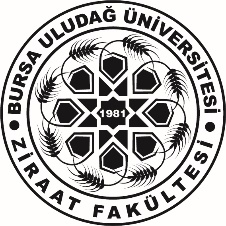                       BURSA ULUDAĞ ÜNİVERSİTESİ                          Ziraat Fakültesi Dekanlığına                                                                                                          ………./……/2020Fakülteniz ………………………………………………….Bölüm ..……sınıf …………………..nolu öğrencisiyim. 2019-2020 yılı yaz öğretimi kapsamında yer alan 6. yarıyıl (STAJ 2) stajımı Korana virüs salgını (COVİD-19) nedeniyle öğrencisi olduğum bölüm tarafından düzenlenen, dijital imkânlarla uzaktan eğitim yolu ile (proje, ödev vb.) yapmak istiyorum. Gereğini izinlerinize arz ederim.İletişim:									E-mail:İmza     Adı-Soyadı